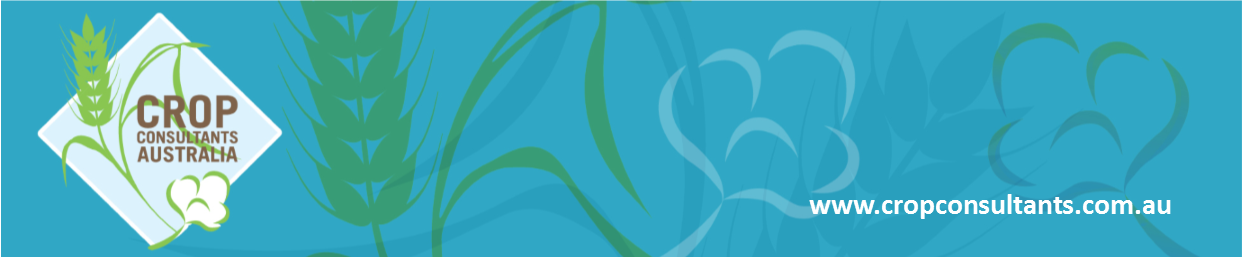 MEMBERSHIP APPLICATION FORMCCA operates under the provisions of the Associations Incorporation Act of NSWAn invoice will be sent upon approval of your membership by the CCA Board.The CCA Membership Brochure and the Code of Conduct are available at www.cropconsultants.com.au  FIRST NAME:SURNAME:SURNAME:YEAR BORN:BUSINESS/COMPANY NAME:BUSINESS/COMPANY NAME:BUSINESS/COMPANY NAME:BUSINESS/COMPANY NAME:CURRENT POSITION:CURRENT POSITION:CURRENT POSITION:CURRENT POSITION:POSTAL ADDRESS:POSTAL ADDRESS:POSTAL ADDRESS:POSTAL ADDRESS:EMAIL: EMAIL: MOBILE:MOBILE:TERTIARY QUALIFICATIONS:TERTIARY QUALIFICATIONS:TERTIARY QUALIFICATIONS:TERTIARY QUALIFICATIONS:BRIEF WORK HISTORY & OTHER RELEVANT INFORMATION:BRIEF WORK HISTORY & OTHER RELEVANT INFORMATION:BRIEF WORK HISTORY & OTHER RELEVANT INFORMATION:BRIEF WORK HISTORY & OTHER RELEVANT INFORMATION:ABOUT CURRENT ROLE (provide brief description of key activities performed):ABOUT CURRENT ROLE (provide brief description of key activities performed):ABOUT CURRENT ROLE (provide brief description of key activities performed):ABOUT CURRENT ROLE (provide brief description of key activities performed):HOW DID YOU DISCOVER CCA?HOW DID YOU DISCOVER CCA?HOW DID YOU DISCOVER CCA?HOW DID YOU DISCOVER CCA?If you know a current CCA member, please provide their name:If you know a current CCA member, please provide their name:If you know a current CCA member, please provide their name:If you know a current CCA member, please provide their name:YEARS IN INDUSTRY:MEMBERSHIP CATEGORY (select one)   Industry Member   Young Professional Consultant    Professional Consultant    Student Member    Life MemberIf you selected a ‘professional’ category, do you spend more than 30hrs per working week (on average) providing agronomic advice?    Yes    No